PE at GCA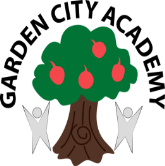 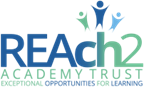 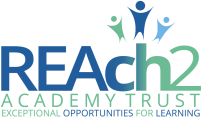 Intent:At Garden City Academy, we are passionate about ensuring that all children understand the importance of being healthy, through regular exercise. This is why as a school we provide a wide range of sporting activities for the children to participate in. It is our aim that through our PE curriculum:To promote a healthy, active lifestyle and provide pupils with 30 minuets of physical activity a day.To promote a lifelong positive attitude towards physical activity, enjoyment or PE and raising self-esteem. To continue to raise the profile of PE at Garden City Academy with children, teaching staff, governors and parents.To continue to improve the quality of PE lessons for all pupils be increasing teacher subject knowledge and confidence. To increase the number of children attending extra-curricular sport activities- focusing on provision for disadvantaged children. To continue to provide all children with the opportunity to take part in sporting fixtures. Implementation:Each class will be taught PE twice a week for an hour each session. Throughout these lessons the progress will be recorded through photo and informal recordings of the activities. As a school, we offer a wide range of sports and activities in PE lessons and through clubs at lunchtimes and after school. Target key groups such as pupil premium and SEND to increase participation in clubs further. Have a range of sporting activities available at lunch times for the pupils. Audit equipment and replace where needed. To continue to purchase a high-quality equipment to leave long lasting legacy at the school. Specific PE displays around the school to enhance learning, this will be updated regularly. Invite parents, staff and governors to sports events. A calendar of the sporting fixtures to be available for parents and staff to access. Celebrate pupils’ achievements through certificates and acknowledgements during whole school assemblies. Each year have a specific sports day for the whole school to participate in. Attendance at Sports Partnership meetings and courses. Staff meeting on areas of PE of staff choice. Peer observations in PE, sharing plans school wide to help give ideas to others. Continue to be a member of the NHSSP. Impact:All children will have lifelong learning in physical education. Create an interest in children to take up a sports club provided by the school or an outside provider. Influence children to take up a sporting career in the future. Sporting club data will be collected each term, through club lists.Having a pupil, parent and staff voice about PE. Children’s self-esteem through competing in school sporting fixtures. Staff are able to share their own knowledge in different sports with the rest of the staff. Keep track of which children attend the sporting fixtures. Children to understand how to work as a team.Majority of the children making good progress in accordance to the PE national curriculum.Each PE Lesson will follow the following structure:A warm up, this will ensure the children’s heart rate is up and that their muscles are ready to endure a physical lesson. This will also reduce the risk of an injury. The teacher teaching a new skill, this will be linked to the sport and learning objective for the lesson.The children will then have the opportunity to practice this new skill, with a partner or in a group. The children will then be able to apply the new skill in some game like activities. At the end of the lesson, a cool down will be needed to stretch the muscles and slow the children’s heart rates down. We will also ensure that PE lessons also include:Discussions about the importance of warming up the body before enduring physical activity.Has an adult demonstrating the new skills in a proper and safe way, so that children understand how to do the skill.Have adult verbal feedback to promote the correct the way to do the skill as well as praising them that are trying to do the new skill. Allows opportunity’s for children to challenge themselves.  Allows opportunity for children to play a game to use the new skill. Allows opportunity for children to work as a team or in a group, promoting good team skills. Discusses the importance of stretching and cooling down the body. Each PE Lesson will follow the following structure:A warm up, this will ensure the children’s heart rate is up and that their muscles are ready to endure a physical lesson. This will also reduce the risk of an injury. The teacher teaching a new skill, this will be linked to the sport and learning objective for the lesson.The children will then have the opportunity to practice this new skill, with a partner or in a group. The children will then be able to apply the new skill in some game like activities. At the end of the lesson, a cool down will be needed to stretch the muscles and slow the children’s heart rates down. We will also ensure that PE lessons also include:Discussions about the importance of warming up the body before enduring physical activity.Has an adult demonstrating the new skills in a proper and safe way, so that children understand how to do the skill.Have adult verbal feedback to promote the correct the way to do the skill as well as praising them that are trying to do the new skill. Allows opportunity’s for children to challenge themselves.  Allows opportunity for children to play a game to use the new skill. Allows opportunity for children to work as a team or in a group, promoting good team skills. Discusses the importance of stretching and cooling down the body. 